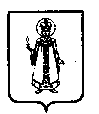 Муниципальный Совет Слободского сельского поселения Угличского муниципального района Ярославской областиР Е Ш Е Н И Еот 12.10. 2018          № 43 О внесении изменений в решение МуниципальногоСовета Слободского сельского поселения от 24.09.2018 № 35 «Об утверждении Положенияо Порядке избрания (делегирования) депутатов Муниципального Совета Слободского сельского поселения в Думу Угличского муниципального района»               В соответствии с Федеральным законом от 06.10.2003 №131-ФЗ «Об общих принципах организации местного самоуправления в Российской Федерации», Уставом   Слободского сельского поселения, Муниципальный Совет  Слободского сельского поселения Угличского муниципального района  Ярославской области четвертого созываРЕШИЛ:Внести изменения в решение Муниципального Совета Слободского сельского поселения от 24.09.2018 № 35 «Об утверждении Положения о Порядке избрания (делегирования) депутатов Муниципального Совета Слободского сельского поселения в Думу Угличского муниципального района», изложив  п. 8  Положения «О порядке избрания (делегирования) депутатов  в Думу Угличского муниципального района»  в следующей редакции:               «8. Выборы депутата проводятся открытым голосованием.».Опубликовать настоящее Решение в средствах массовой информации – Информационном вестнике Слободского сельского поселения  и на официальном сайте слободское-адм.рф.Настоящее решение вступает в силу с момента принятия (подписания).Глава Слободского сельского  поселения			   М.А. Аракчеева	          